                                                                                                                               Approved by order of "Azerbaijan Caspian Shipping" Closed Joint Stock Company dated 1st of December 2016 No. 216..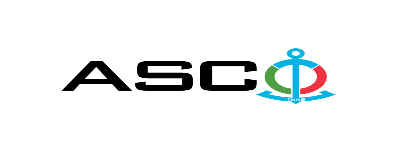 “AZERBAIJAN CASPIAN SHIPPING” CLOSED JOINT STOCK COMPANYANNOUNCES OPEN BIDDING FOR PROCUREMENT OF PRINTER CARTRIDGES  B I D D I N G No. AM-047 /2019 Procurement Committee of "ACS" CJSC(On the participant`s letter head)APPLICATION FOR PARTICIPATION IN THE OPEN BIDDING___________ city                                                                          “__”_______20____________№           							                                                                                          To attention of Mr. Jabrail MahmudluChairman of Procurement Committee of  "ACS" CJSCWe, hereby confirm the intention of [ to state full name of the participant ] to participate  in the open bidding No.  [ bidding No. shall be inserted by participant ] announced by "ACS" CJSC in respect of procurement of "__________________" .Moreover, we confirm that no winding - up or bankruptcy proceeding is being performed or there is no circumstance of cessation of activities or any other circumstance that may impede participation of [ to state full name of the participant ]  in the stated bidding. In addition, we warrant that [ to state full name of the participant ] is not an affiliate of "ACS" CJSC.Below mentioned contact details are available to respond to any question that may emerge in relation to the documents submitted and other issues : Contact person :  . . . . . . . . . . . . . . . . . . . . . . .  Position of the contact person  :. . . . . . . . . . . . . . . . . . . . . . . Telephone No. : . . . . . . . . . . . . . . . . . . . . . . . Fax No. : . . . . . . . . . . . . . . . . . . . . . . . E-mail address. : . . . . . . . . . . . . . . . . . . . . . . . Attachment :Original of the bank evidence as  a proof of payment of participation fee  – __ page(s).________________________________                                   _______________________(initials of the authorized person)                                                                                                        (signature of the authorized person)_________________________________                                                   (position of the authorized person)                                                                                                                          STAMP HERETHE LIST OF PRINTER CARTRIDGESOnly DDP shall be accepted as a delivery term form local entities. Price offers shall be accepted in manats. Other conditions shall not be accepted. It is necessary to indicate the model and the country of manufacture of each uniform good for which quotation is submitted by the relevant entity. The winning company must submit the samples and agree on them with the procuring company before conclusion of the contract.N o t e : The goods will be received in portions until the end of this year depending on the extent of necessity.Following technical and other conditions reflected below shall necessarily be taken into account !The offered cartridges should be genuine.The offered cartridges should always be available in stock.The vendor shall produce documentation evidencing genuineness of the cartridges,  if necessary. For technical questions please contact :Due diligence shall be performed in accordance with the Procurement Guidelines of "Azerbaijan Caspian Shipping" Closed Joint Stock Company prior to the conclusion of the purchase agreement with the winner of the bidding.  Such winner company shall enter the following link ( http://www.acso.az) and fill in the special application  or present the following documents :Articles of association of the Company (including all amendments and changes thereto) An extract from state registry of commercial legal entities  (such extract to be issued not later than last 1 month)Information on the founder in case if the founder of the company is a legal entityCertificate of Tax Payer`s Identification Number Audited accounting balance sheet or tax declaration  (depending on the taxation system) / reference issued by taxation bodies on non-existence of debts for tax Identification card of the legal representative Licenses necessary for provision of the relevant services / works  (if any)No agreement of purchase shall be concluded with the company which did not present the above-mentioned documents or failed to be assessed positively as a result of the due diligence performed! Submission documentation required for participation in the bidding :Application for participation in the bidding (template has been attached hereto) ;Bank evidence as a proof of participation fee ;Bidding offer At the initial stage, application for participation in the bidding ( signed and stamped ) and bank evidence proving payment of participation fee (excluding bidding offer) shall be submitted in English, Russian or in Azerbaijani languages to the official address of "Azerbaijan Caspian Shipping" CJSC (hereinafter referred to as "ASCO") or email address of contact person in charge by the date of 02.07.2019, 18.00 Baku time.Description (list) of goods, works or services has been attached hereto. The amount of participation fee and collection of general terms and conditions (bidding offer documentation)  :Any participant (bidder), who desires to participate in the bidding, shall pay for participation fee stated below (the payment order shall necessarily state the name of the organization holding open bidding and the subject of the bidding) and shall submit the evidence as a proof of payment to "ASCO" not later than the date stipulated in section one. All participants (bidders), who have fulfilled these requirements, may obtain general terms relating to the procurement subject from contact person in charge by the date envisaged in section III of this announcement at any time from 09.30 till 17.30 at any business day of the week. Free of chargeThe participation fee may be paid in AZN or  equivalent amount thereof in USD or EURO.   Account No. :Except for circumstances where the bidding is cancelled by ASCO, participation fee shall in no case be refunded !Final deadline date and time for submission of the bidding offer :All participants, which have submitted their application for participation in the bidding and bank evidence as a proof of payment of participation fee by the date and time stipulated in section one, and shall submit their bidding offer (one original and two copies) enclosed in sealed envelope to "ACS" CJSC by the date of 12.07.2019, by 15.00 Baku time.All bidding offer envelopes submitted after above-mentioned date and time shall be returned back unopened. Applicable rules in the bidding and exclusive right of ASCO::The bidding shall be held in accordance with the order dated 12 June 2014, No. 99 and " Guidelines for Organization and Management of procurement in "Azerbaijan Caspian Shipping" Closed Joint Stock Company" which has been approved on the basis of such order.   ASCO shall be entitled to refuse all bidding offers and terminate the bidding in accordance with " Guidelines for Organization and Management of procurement in "Azerbaijan Caspian Shipping" Closed Joint Stock Company".Address of the procuring company :The Azerbaijan Republic, Baku city, AZ1029 (postcode), Heydar Aliyev Avenue 152, “Chinar Plaza” 24th floor, Procurement Committee of ACSC. Contact person in charge :Vugar Jalilov Secretary on General Issues of the Procurement Committee of "ACS" CJSCTelephone No. : +994 12 404 37 00 (1132)Email address: tender@asco.az Contact person on legal issues :Telephone No. : +994 50 352 99 88Elektron ünvan: tender@asco.azTender offer envelopes` opening date and time :The opening of the envelopes shall take place on 12.07.2019, at 16.00 Baku time in the address stated in section V of the announcement.  Information  on the winner of the bidding :Information on the tender winner can be found on the announcement tab from official website of  ASCO Other conditions of the bidding :LOT-1LOT-1LOT-1LOT-1LOT-1№Nomination of the goodsBrand name of the goodsMeasurement unitQuantity1Cartridge HP  60 blackp i e c e ( s ) 12Cartridge HP  60 colorp i e c e ( s ) 13Cartridge HP  126A blackp i e c e ( s ) 14Cartridge HP  126A colorp i e c e ( s ) 15Cartridge HP  36Ap i e c e ( s ) 16Cartridge HP  78Ap i e c e ( s ) 17Cartridge HP  131A blackp i e c e ( s ) 18Cartridge HP  131A colorp i e c e ( s ) 19Cartridge HP  651A blackp i e c e ( s ) 110Cartridge HP  651A colorp i e c e ( s ) 111Cartridge HP  83Ap i e c e ( s ) 112Cartridge HP  230Ap i e c e ( s ) 113Cartridge HP  CF 400p i e c e ( s ) 114Cartridge HP  CF 401p i e c e ( s ) 115Cartridge HP  CF 402p i e c e ( s ) 116Cartridge HP  CF 403p i e c e ( s ) 117Cartridge HP  26p i e c e ( s ) 118Cartridge HP  CF 410p i e c e ( s ) 119Cartridge HP  CF 411p i e c e ( s ) 120Cartridge HP  CF 412p i e c e ( s ) 121Cartridge HP  CF 413p i e c e ( s ) 122Cartridge HP  30Ap i e c e ( s ) 123Cartridge HP  233Ap i e c e ( s ) 124Cartridge HP  130A black p i e c e ( s ) 125Cartridge HP  130A colorp i e c e ( s ) 126Cartridge HP  711 black  p i e c e ( s ) 127Cartridge HP  711 colorp i e c e ( s ) 128Cartridge HP  217Ap i e c e ( s ) 129Cartridge HP  53Ap i e c e ( s ) 130Cartridge HP  12Ap i e c e ( s ) 131Cartridge HP  932 blackp i e c e ( s ) 132Cartridge HP  932 colorp i e c e ( s ) 133Cartridge HP  128A blackp i e c e ( s ) 134Cartridge HP  128A colorp i e c e ( s ) 135Cartridge HP  CB 540p i e c e ( s ) 136Cartridge HP  CB 541p i e c e ( s ) 137Cartridge HP  CB 542p i e c e ( s ) 138Cartridge HP  CB 543p i e c e ( s ) 139Cartridge HP  85Ap i e c e ( s ) 140Cartridge HP  16Ap i e c e ( s ) 141Cartridge HP  63 black p i e c e ( s ) 142Cartridge HP  63 colorp i e c e ( s ) 143Cartridge HP  T 6641p i e c e ( s ) 144Cartridge HP  T 6642p i e c e ( s ) 145Cartridge HP  T 6643p i e c e ( s ) 146Cartridge HP  T 6644p i e c e ( s ) 147Cartridge HP  29Xp i e c e ( s ) 148Cartridge HP  05Ap i e c e ( s ) 149Cartridge HP  Q6511Ap i e c e ( s ) 1LOT-2LOT-2LOT-2LOT-2LOT-2№Nomination of the goodsMake of the goodsMeasurement unitQuantity1Cartridge Canon FX -10p i e c e ( s ) 12Cartridge Canon C- EXV 14p i e c e ( s ) 13Cartridge Canon  731 Hp i e c e ( s ) 14Cartridge Canon 731 Cp i e c e ( s ) 15Cartridge Canon 731 Mp i e c e ( s ) 16Cartridge Canon 731 Yp i e c e ( s ) 17Cartridge Canon EP-22p i e c e ( s ) 18Cartridge Canon 712p i e c e ( s ) 19Cartridge Canon 725p i e c e ( s ) 110Cartridge Canon 125p i e c e ( s ) 111Cartridge Canon 728p i e c e ( s ) 112Cartridge Canon C-EXV33p i e c e ( s ) 113Cartridge Canon FX - 8p i e c e ( s ) 114Cartridge Canon 716 BK p i e c e ( s ) 115Cartridge Canon 716 Mp i e c e ( s ) 116Cartridge Canon 716 Cp i e c e ( s ) 117Cartridge Canon 716 Yp i e c e ( s ) 118Cartridge Canon 737p i e c e ( s ) 119Cartridge Canon 303p i e c e ( s ) 120Cartridge Canon PFI - 107C p i e c e ( s ) 121Cartridge Canon PFI - 107Mp i e c e ( s ) 122Cartridge Canon PFI - 107Y p i e c e ( s ) 123Cartridge Canon PFI - 107BK p i e c e ( s ) 124Cartridge Canon PFI -107MBK  p i e c e ( s ) 125Cartridge Canon 703p i e c e ( s ) 126Cartridge Canon EP-27p i e c e ( s ) 127Cartridge Canon 719p i e c e ( s ) 128Cartridge Epson T6641p i e c e ( s ) 129Cartridge Epson T6642p i e c e ( s ) 130Cartridge Epson T6643p i e c e ( s ) 131Cartridge Epson T6644p i e c e ( s ) 1LOT-3LOT-3LOT-3LOT-3LOT-3LOT-3№Nomination of the goodsMake of the goodsCode of the goodsMeasurement unitQuantity1Printer Cartridge Xerox Ph3020106R03048p i e c e ( s ) 12Black toner cartridgeXerox Ph6022                                  Xerox WC6027106R02763p i e c e ( s ) 13Red toner cartridgeXerox Ph6022                                  Xerox WC6027106R02761p i e c e ( s ) 14Yellow toner cartridgeXerox Ph6022                                  Xerox WC6027106R02762p i e c e ( s ) 15Blue toner cartridgeXerox Ph6022                                  Xerox WC6027106R02760p i e c e ( s ) 16Black toner cartridgeXerox Ph7100106R02612p i e c e ( s ) 17Red toner cartridgeXerox Ph7100106R02610p i e c e ( s ) 18Yellow toner cartridgeXerox Ph7100106R02611p i e c e ( s ) 19Blue toner cartridgeXerox Ph7100106R02609p i e c e ( s ) 110Color drum cartrdgeXerox Ph7100108R01148p i e c e ( s ) 111Black drum cartridgeXerox Ph7100108R01151p i e c e ( s ) 112Waste containerXerox Ph7100106R02624p i e c e ( s ) 113Black toner cartridgeXerox 7142106R01300p i e c e ( s ) 114Red toner cartridgeXerox 7142106R01302p i e c e ( s ) 115Yellow toner cartridgeXerox 7142106R01303p i e c e ( s ) 116Blue toner cartridgeXerox 7142106R01301p i e c e ( s ) 117Waste containerXerox 7142108R00753p i e c e ( s ) 118Printer CartridgeXerox WC3215106R02782p i e c e ( s ) 119Drum cartridgeXerox WC3215101R00474p i e c e ( s ) 120Printer CartridgeXerox WC3335106R03621p i e c e ( s ) 121Drum cartridgeXerox WC3335101R00555p i e c e ( s ) 122Black toner cartridgeXerox WC6015106R01634p i e c e ( s ) 123Red toner cartridgeXerox WC6015106R01632p i e c e ( s ) 124Yellow toner cartridgeXerox WC6015106R01633p i e c e ( s ) 125Blue toner cartridgeXerox WC6015106R01631p i e c e ( s ) 126Black toner cartridgeXerox SC2020006R01693p i e c e ( s ) 127Red toner cartridgeXerox SC2020006R01695p i e c e ( s ) 128Yellow toner cartridgeXerox SC2020006R01696p i e c e ( s ) 129Blue toner cartridgeXerox SC2020006R01694p i e c e ( s ) 130Drum cartridgeXerox SC2020013R00677p i e c e ( s ) 131Waste containerXerox SC2020008R13215p i e c e ( s ) 132Black toner cartridgeXerox WC7220 / WC7225006R01461p i e c e ( s ) 133Red toner cartridgeXerox WC7220 / WC7225006R01463p i e c e ( s ) 134Yellow toner cartridgeXerox WC7220 / WC7225006R01462p i e c e ( s ) 135Blue toner cartridgeXerox WC7220 / WC7225006R01464p i e c e ( s ) 136Color drum cartrdgeXerox WC7220 / WC7225013R00658-660p i e c e ( s ) 137Black drum cartridgeXerox WC7220 / WC7225013R00657p i e c e ( s ) 138Waste containerXerox WC7220 / WC7225008R13089p i e c e ( s ) 139Transfer beltXerox WC7220 / WC7225001R00610p i e c e ( s ) 140IBT cleanerXerox WC7220 / WC7225042K93990p i e c e ( s ) 1412nd BTRXerox WC7220 / WC7225008R13086p i e c e ( s ) 142Fuser ModuleXerox WC7220 / WC7225008R13088p i e c e ( s ) 143Dadf Feed RollXerox WC7220 / WC7225604K58410p i e c e ( s ) 144Tray Feed RollXerox WC7220 / WC7225604K56080p i e c e ( s ) 145Black toner cartridgeXerox WC7830006R01517p i e c e ( s ) 146Red toner cartridgeXerox WC7830006R01519p i e c e ( s ) 147Yellow toner cartridgeXerox WC7830006R01518p i e c e ( s ) 148Blue toner cartridgeXerox WC7830006R01520p i e c e ( s ) 149Drum cartridgeXerox WC7830013R00662p i e c e ( s ) 150Waste containerXerox WC7830008R13061p i e c e ( s ) 151Transfer beltXerox WC7830064K93621p i e c e ( s ) 152IBT cleanerXerox WC7830001R00613p i e c e ( s ) 1532nd BTRXerox WC7830008R13064p i e c e ( s ) 154Fuser ModuleXerox WC7830604K62220p i e c e ( s ) 155Black toner cartridgeXerox WC6515106R03488p i e c e ( s ) 156Red toner cartridgeXerox WC6515106R03694p i e c e ( s ) 157Yellow toner cartridgeXerox WC6515106R03695p i e c e ( s ) 158Blue toner cartridgeXerox WC6515106R03693p i e c e ( s ) 159Drum cartridge Xerox WC6515108R01417-420p i e c e ( s ) 160Waste containerXerox WC6515108R01416p i e c e ( s ) 161Black toner cartridgeXerox VL_C7025106R03745p i e c e ( s ) 162Red toner cartridgeXerox VL_C7025106R03747p i e c e ( s ) 163Yellow toner cartridgeXerox VL_C7025106R03746p i e c e ( s ) 164Blue toner cartridgeXerox VL_C7025106R03748p i e c e ( s ) 165Drum cartridgeXerox VL_C7025113R00780p i e c e ( s ) 166Waste containerXerox VL_C7025115R00128p i e c e ( s ) 167IBT cleanerXerox VL_C7025p i e c e ( s ) 1682nd BTRXerox VL_C7025115R00126p i e c e ( s ) 169Fuser ModuleXerox VL_C7025115R00115p i e c e ( s ) 170Printer CartridgeXerox VL_B405                         Xerox VL_B400106R03583p i e c e ( s ) 171Drum cartridgeXerox VL_B405                         Xerox VL_B400101R00554p i e c e ( s ) 172Black toner cartridgeXerox VL_C405                        Xerox VL_C400106R03520p i e c e ( s ) 173Red toner cartridgeXerox VL_C405                        Xerox VL_C400106R03523p i e c e ( s ) 174Yellow toner cartridgeXerox VL_C405                        Xerox VL_C400106R03521p i e c e ( s ) 175Blue toner cartridgeXerox VL_C405                        Xerox VL_C400106R03522p i e c e ( s ) 176Black toner cartridgeXerox AL_C8035006R01701p i e c e ( s ) 177Red toner cartridgeXerox AL_C8035006R01703p i e c e ( s ) 178Yellow toner cartridgeXerox AL_C8035006R01702p i e c e ( s ) 179Blue toner cartridgeXerox AL_C8035006R01704p i e c e ( s ) 180Drum cartridgeXerox AL_C8035013R00662p i e c e ( s ) 181Waste containerXerox AL_C8035008R13061p i e c e ( s ) 182IBT cleanerXerox AL_C8035001R00613p i e c e ( s ) 1832nd BTRXerox AL_C8035008R13064p i e c e ( s ) 184Toner cartridgeXerox B1022  Xerox B1025006R01731p i e c e ( s ) 185Drum cartridgeXerox B1022  Xerox B1025013R00679p i e c e ( s ) 186Toner cartridgeXerox VL_B7025106R03396p i e c e ( s ) 187Drum cartridgeXerox VL_B7025113R00779p i e c e ( s ) 188Fuser ModuleXerox VL_B7025115R00115p i e c e ( s ) 1Huseyn AliyevTelephone no. +99455 616 76 15E-mail: huseyn.aliyev@asco.az